                  Edukacja wczesnoszkolna     kl. I a, I bLekcja 35                              wtorek, 19 maja 2020r.Temat: Prawo i obowiązek.Na dzisiejszych zajęciach porozmawiacie o tym, w jakich sytuacjach czujecie się szczęśliwi. Przeczytacie wiersz „My dzieci” i „Mój pamiętnik”. Dowiecie się, co to są prawa i co to są obowiązki. Odszukacie w wyrazach samogłoski. Przypomnicie nazwy dni tygodnia, miesięcy i pór roku. Wskażecie charakterystyczne cechy pór roku. Odczytacie godziny na zegarze. Będziecie rozwiązywać zadania tekstowe dotyczące obliczeń zegarowych i kalendarzowych.Potrzebne materiały :Podręcznik polonistyczno-społeczny, str.66 - 67 ;Ćwiczenie polonistyczno-społeczne, str. 66 - 67;Podręcznik matematyczno-przyrodniczy, str.60 – 61 oraz 62;Ćwiczenia matematyczno-przyrodnicze, str. 56; Zadania dodatkowe:- Wykonaj zadania tekstowe dotyczące obliczeń zegarowych i kalendarzowych.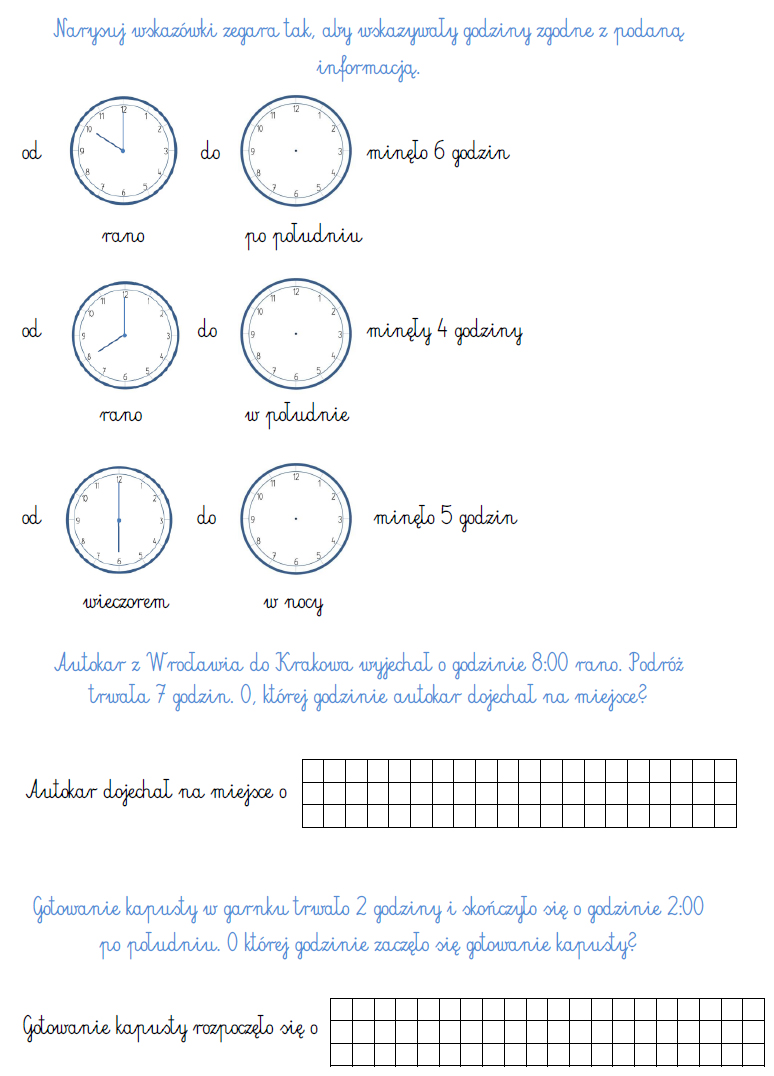 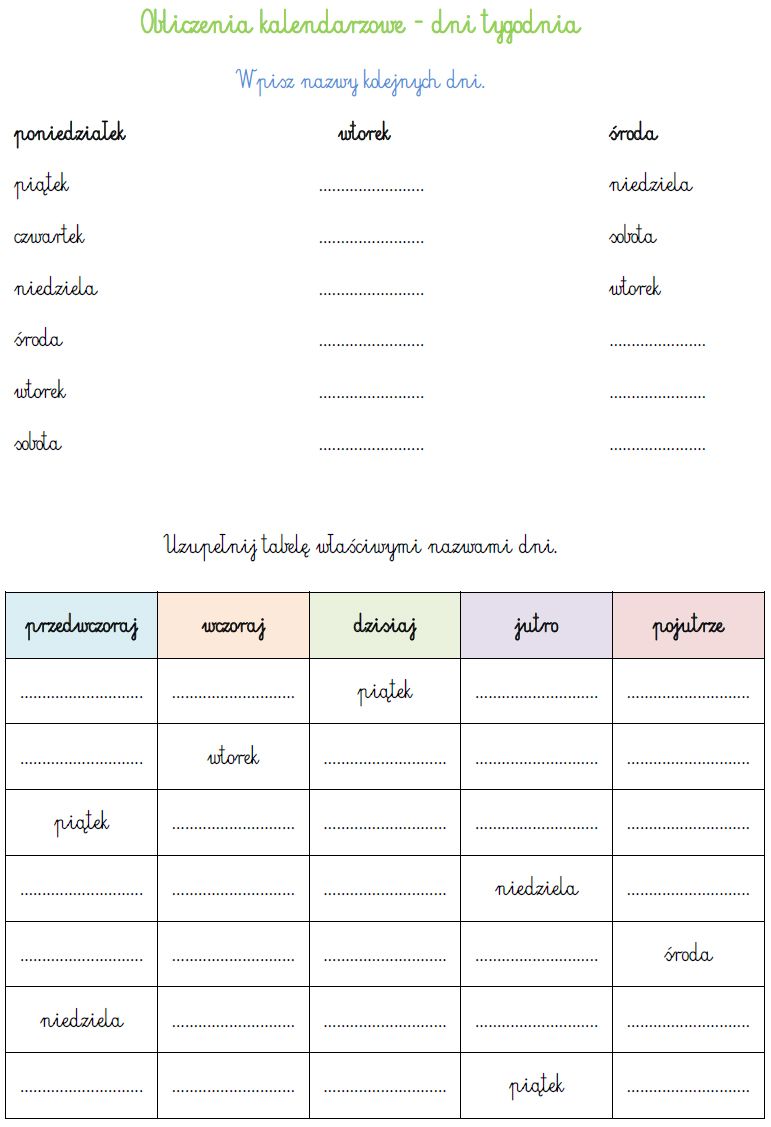 